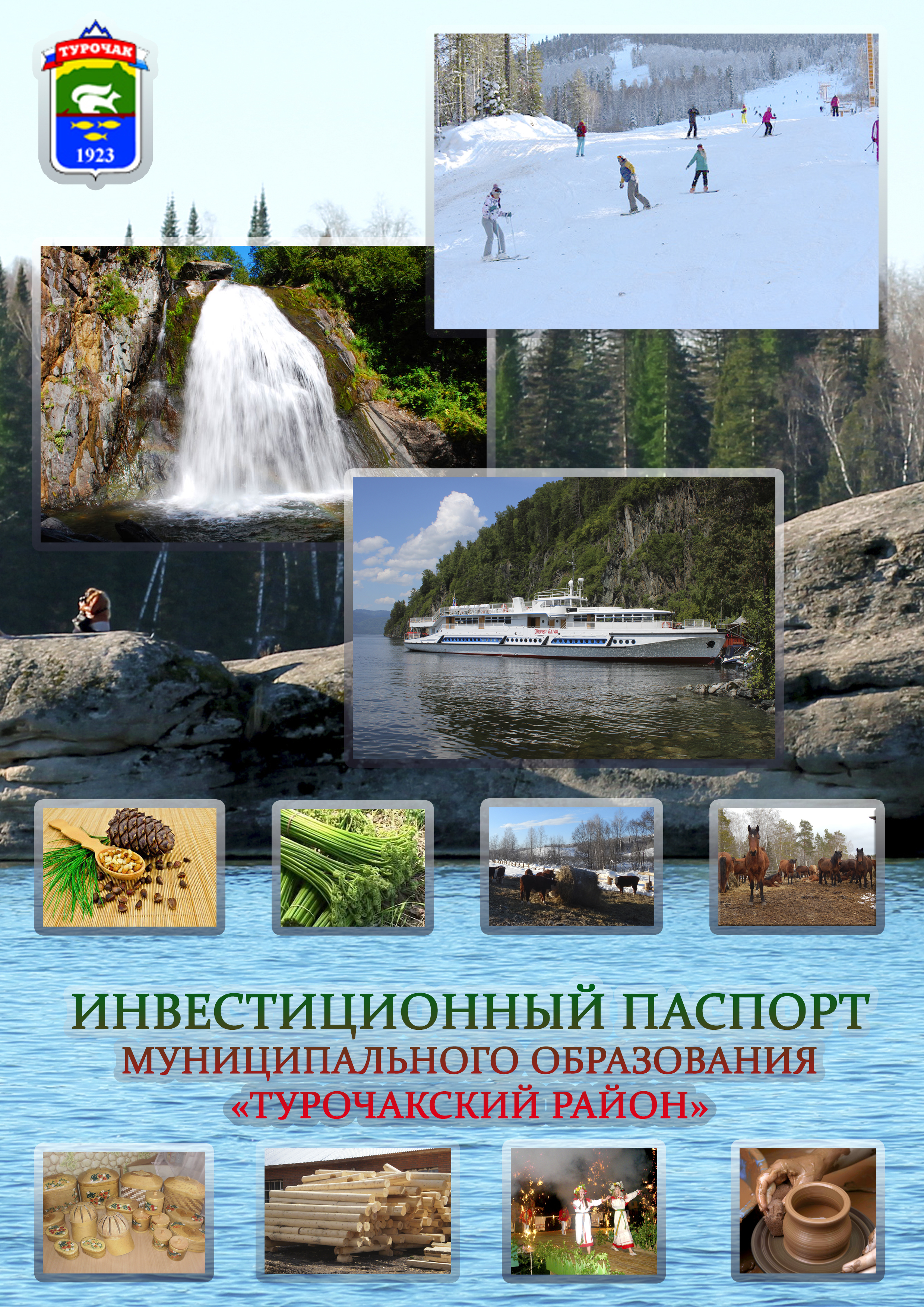 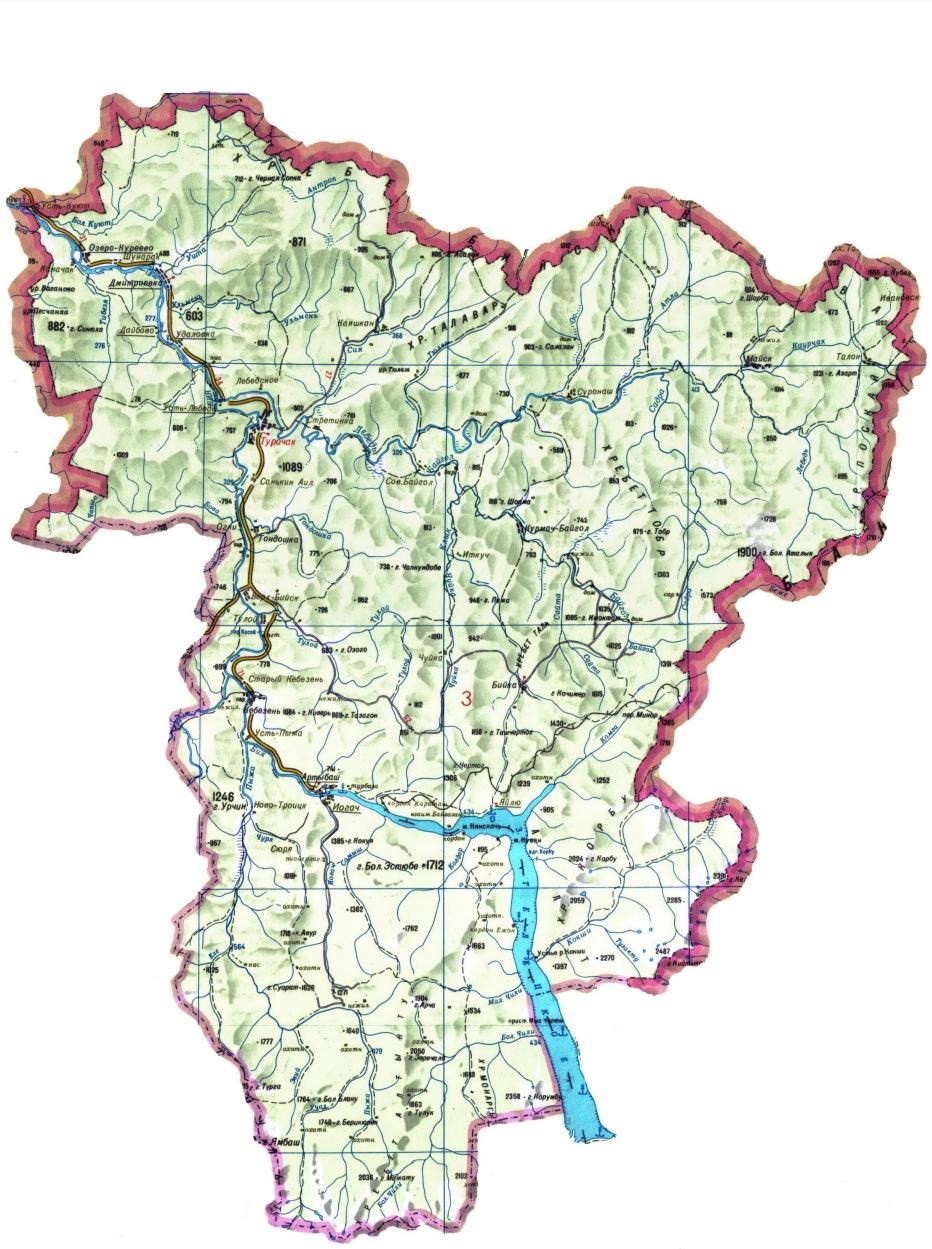 Общие сведенияПоказатели 2011-2015ИнфраструктураСправочникиУважаемые земляки и гости Турочакского района!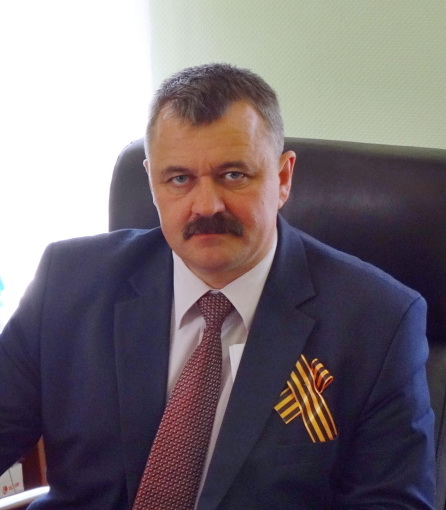 Рад приветствовать вас на территории Турочакского района. Издавна здесь живут трудолюбивые люди, умеющие находить общий язык друг с другом, растить детей, вести общее хозяйство, поскольку по – другому в суровых условиях сибирского климата и черневой тайги нельзя выжить.          Мы, коренные жители, искренне любим свой район, гордимся его прошлым, работаем на его благо сегодня, а также верим в наше светлое будущее. Будущее мы прежде всего связываем с ростом туристической инфраструктуры, поскольку наша Турочакская земля – это уникальный уголок природы Горного Алтая, где ещё свободно можно пить воду из ручьёв, дышать свежим хвойным воздухом, насладиться течением наших рек: необузданной могучей Бией и спокойной, но очень своенравной Лебедью. Поднимаясь на хребет Солоп, перед вами открывается потрясающая картина, написанная самой природой, которая никогда уже не забудется.  А наше знаменитое Телецкое озеро – объект всемирного наследия ЮНЕСКО, а его воды, реки, водопады и неприступная девственная красота прибрежных гор не могут оставить равнодушным, кто хоть раз на нём побывал.         Наша земля издавна славится талантливыми людьми: поэтами, художниками, музыкантами, артистами, развитием национального народного творчества. На территории Турочакского района проводятся ежегодные межрегиональные национальные праздники, культурные и спортивные мероприятия, на которые съёзжаются тысячи гостей, и мы от всей души рады их принимать.        У Турочакского района богатый потенциал для развития туристического бизнеса, экологического туризма, у жителей района есть замечательное качество – хлебосольное радушие и миролюбие.  Надеюсь, что знакомство с нашим районом вызовет искренний интерес и положит начало плодотворному и взаимовыгодному сотрудничеству. Экологическая чистота, хорошее географическое положение - достойная стартовая база для делового сотрудничества. Мы, со своей стороны, всегда готовы к диалогу и рассмотрим все взаимовыгодные предложения, возьмем на вооружение передовые технологии и обеспечим максимально благоприятный режим для реализации любых инвестиционных проектов.Мира, счастья, здоровья, успехов вам, дорогие друзья.  Добро пожаловать в наш Турочакский район!С уважением,         Глава МО «Турочакский район"         Владислав Васильевич РябченкоУважаемые дамы и господа!Представляя Вашему вниманию, Инвестиционный паспорт Турочакского района Республики Алтай, надеюсь, что эта информация окажется своеобразным путеводителем для деловых людей, потенциальных инвесторов, желающих установить экономические связи с администрацией муниципального образования «Турочакский район».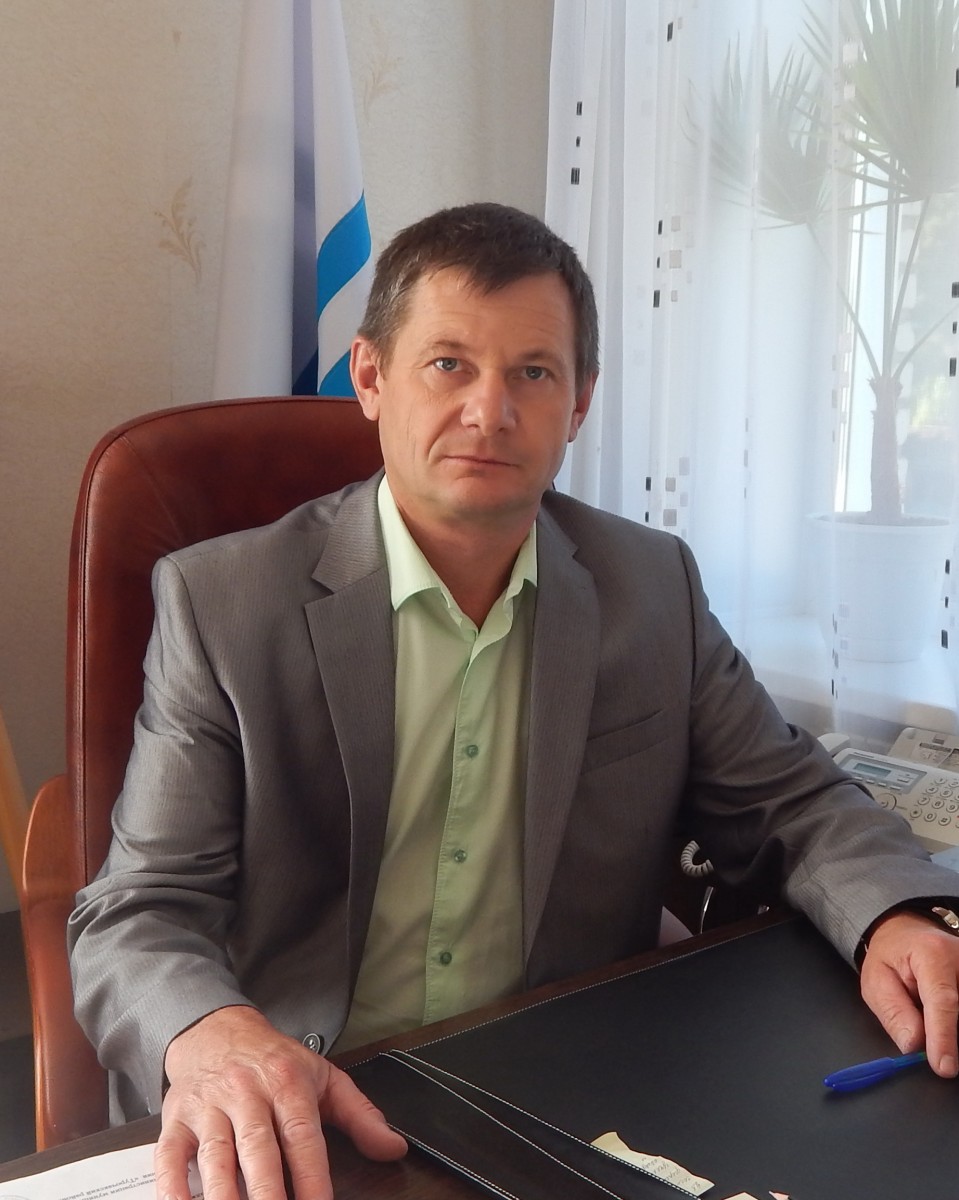 Турочакский район выделяется среди районов Республики Алтай своей богатой природной и историко – культурной средой. Выгодное расположение, красивейшая природа, благоприятный климат помогает сохранять статус инвестиционно привлекательного района.На территории Турочакского района возможно размещение новых промышленных, туристических и сельскохозяйственных предприятий и производств. Наличие коммуникаций, трудовых ресурсов, свободных земель, помощь районной и сельских администраций этому способствуют.Мы открыты для новых серьезных проектов в различных сферах бизнеса.Администрация Турочакского района гарантирует потенциальным инвесторам создание оптимальных условий для успешного ведения бизнеса: оперативное решение вопросов, прозрачность процессов, открытый диалог. Мы заинтересованы в том, чтобы Ваш бизнес был эффективным, стабильным и безопасным, чтобы налоги поступали в местный бюджет, развивалась экономика района, и улучшалось качество жизни его жителей. Приглашаем Вас к долгосрочному и взаимовыгодному сотрудничеству. Убежден,что Турочакский район откроет новые горизонты для развития Вашего бизнеса.Добро пожаловать в Турочакский район Республики Алтай!С уважением,         Глава администрации МО «Турочакский район»         Василий Вениаминович СарайкинОбщие сведенияГеографияТурочакский район образован в 1922 году с центром в селе Турочак. Территория района расположена в северо–восточной части Республики Алтай и граничит на юге с Улаганским районом, на востоке с Кемеровской областью, на юго–востоке с Республикой Хакассия, на севере с Солтонским районом Алтайского края, на северо–западе с Чойским районом РА и с Красногорским районом Алтайского края. Районный центр с. Турочак расположен в . от республиканского центра г. Горно–Алтайска, в  от города Бийска. Район находится в горно–таежной местности, залесенность составляет 92,3%. На территории района расположено уникальное Телецкое озеро, а также значительная часть Алтайского государственного заповедника. Обилие лесной растительности, наличие озера формируют относительно повышенную влажность воздуха и порой интенсивные осадки. Почвы по своему механическому составу представлены серыми лесными тяжелыми суглинками, кислыми, сформировавшимися под покровом лесной растительности, в поймах рек имеются почвы болотные с большим запасом органики. Природно–климатические условия района позволяют заниматься населению заготовкой и переработкой древесины, заготавливать дары природы, заниматься скотоводством, пчеловодством, в районе имеются организации, занимающиеся добычей драгметаллов, в последнее время укрепляется туристический бизнес.В состав района входит 9 сельских поселений на территории, которых расположено 32 села: Турочакское сельское поселение, Дмитриевское сельское поселение, Озеро-Куреевское сельское поселение, Тондошенское сельское поселение, Кебезенское сельское поселение, Бийкинское сельское поселение, Курмач-Байгольское сельское поселение, Майское сельское поселение, Артыбашское сельское поселение.Земельный фонд в административных границах Турочакского района остается неизменным и составляет 1106,014 тыс. гектаров или 11,85% от всей территории республики.	Климат.    	Климат Турочакского района хотя и континентальный, но для Сибири мягкий, влажный в связи с обилием осадков.Многолетняя среднегодовая норма осадков – 900-1000 мм. Большая их часть выпадает летом, хотя немало – и зимой. Постоянный снеговой покров устанавливается в конце октября – начале ноября, разрушается в нижнем ярусе гор в последних числах апреля – начале мая. Зимы многоснежные, высота снежного покрова достигает одного метра. Продолжительность безморозного периода в окрестностях с. Турочак составляет 110 – 120 дней. Лето умеренно теплое.Полезные ископаемыеВ районе, в бассейне р. Пыжи, есть богатые залежи высококачественного каменного угля; они разведаны, но пока не разрабатываются. Преимущественно в северной части района известно несколько десятков месторождений рассыпного золота. В настоящее время только в бассейне р. Лебедь золото добывают, в том числе и драгами. Имеется месторождение мрамора, огнеупорных глин, гранита. Таким образом, Турочакский район богат полезными ископаемыми, которые можно использовать для развития экономики района.Лесные ресурсыПлощадь территории района составляет 11,060 кв.км.  98% земель Турочакского района покрыто лесом. По состоянию на 01.01.2016 год на территории района зарегистрировано 15 ЮЛ и 43 ИП с видом деятельности лесозаготовка и лесопереработка.Лесозаготовка и переработка древесины являются одним из основных видов деятельности предпринимательства и одним из основных источников доходной части бюджета района. Расчетная лесосека в Турочакском районе составляет1483,8 тыс.куб.м. (хвойная – 599,3 тыс. куб.м., лиственная 884,5 тыс. куб.м.), тогда как фактическая заготовка древесины по данным лесхозов составила 228,7 тыс. куб.м.. что соответствует 15% освоению расчетной лесосеки.Водные ресурсыТерритория района изобилует реками, ручьями родниками; есть обширные болота, в том числе клюквенные, заболоченные участки в поймах рек, много озер. Почти весь район расположен в бассейне одной реки Бии с ее многочисленными притоками.Общая площадь земель особоохраняемых территорий не изменилась и составляет . Земли особо охраняемых территорий представлены Алтайским государственным заповедником -  и 15 объектами рекреационной деятельности с общей площадью . Земли водного фонда представлены реками Бия - , Лебедь - , Байгол – , Тулой – , Пыжа - , Саракокша - . Общая площадь земель водного фонда не изменилась и составляет . Общая площадь земель запаса составляет . В 2006 году из земель запаса в прибрежной полосе Телецкого озера были предоставлены два земельных участка для рекреационных целей общей площадью 0,46га, площадь которых не повлияла на общую округленную площадь земель запасаБиологические ресурсыТурочакский район богат биологическими ресурсами - недревесными растительными ресурсами, водными биологическими ресурсами, охотничьими ресурсами.На территории района обитают более ста видов птиц, сорок восемь видов млекопитающих. Видовой состав птиц и млекопитающих значительно варьирует как по сезонам года, так и между отдельными ландшафтами. В низкогорных болотах обитают 43 вида птиц, в черневом низкогорье – 69, в мелколиственном низкогорье- 62.Видовой состав ихтиофауны района особым разнообразием не отличается. В бассейнах рек обитает таймень, ленок, хариус, налим и др. Наиболее привлекательным для рыболовов является сибирский хариус.Приведем оценку ресурсного потенциала района отдельно по каждому из видов дикоросов.Грибы. Грибы – ценный пищевой продукт. Ежегодно в среднем сбор грибов населением в Республике Алтай составляет около 150-250 тонн, что составляет лишь около 10-20% от хозяйственных запасов.Ягодники. Среди видов дикорастущей продукции, заготавливаемой на территории, дикорастущие ягодники - черника, брусника, клюква традиционно занимают одно из ведущих мест. Эти растения до настоящего времени слабо введены в культуру и поэтому заготовка их плодов осуществляется в основном в дикорастущих зарослях.Суммарные эксплуатационные запасы плодов всех видов ягодников брусничных (черники, брусники, клюквы, голубики) в Республике достигает 318 тонн. Анализ данных по запасам плодов в административных районах Республики Алтай показал, что эксплуатационные запасы сосредоточены в Турочакском районе (396 тонн) находятся на втором месте (1-Чойский район). Кедровые орехи. Среди дикорастущих пищевых растений Республики Алтай кедр сибирский занимает особое место. Кедровые леса это - богатая пищевая база; источник получения ценной древесины и химических продуктов; благоприятная среда обитания полезных животных и птиц; место произрастания многих видов  ягодных, лекарственных и технических растений. Однако наиболее ценным продуктом кедровых лесов являются кедровые орехи.Сбор кедровых орехов является важным видом промысла для населения Горного Алтая. Обычно  орехи заготавливают в сентябре – октябре, а при большом урожае шишки собирают всю зиму и весной, но качество весеннего ореха несколько хуже.Орехо-промысловые кедровые насаждения в Турочакском районе составляют 186,9 тыс. га (по республике 347,4 тыс. га.).Папоротник-орляк и черемша. В России насчитывается около 2 тыс. видов папоротников среди них имеются и съедобные виды, в числе которых наиболее распространен - орляк. Папоротник  - орляк - многолетнее травянистое споровое растение высотой до  и шириной лапы до . Тонкий гладкий жесткий ствол толщиной с карандаш и красивый веер. Побеги растут по одиночке. В Республике Алтай  широко распространен в Турочакском, районе.Собирают орляк весной, с середины мая до середины июня. Сначала на крутых солнечных склонах, затем по березнякам, ложбинкам, горельникам, в конце сбора – в молодых лесопосадках, темных оврагах, осинниках.Черемша - едва ли не самое популярное лекарственное и пряное растение. Многолетнее травянистое с прямым стеблем высотой 20-50см и двумя широкими овальными или ланцетовидными листьями с чесночным запахом. У черемши хороший полуострый вкус. По своим фитонцидным свойствам она превосходит даже чеснок. На территории Республики Алтай наибольшие запасы черемши находятся в Майминском, Турочакском и Чойском районах, где население для своих нужд и продажу ежегодно готовит сотни тонн.ТуризмТуризм является одной из развивающихся отраслей экономики, который затрагивает все сферы деятельности, в том числе экономику, культуру, социальную жизнь и стимулирует развитие таких отраслей экономики, как связь, транспорт, торговля, строительство, сельское хозяйство и т.д.Турочакский район является одной из особо привлекательных для туристов территорией, на которой находится уникальное Телецкое озеро.Число организаций, осуществляющих туристскую деятельность на территории района, постоянно растет. В последние годы наблюдается рост количества средств размещения туристов. Вместе с тем следует отметить, что предложение туристских услуг в разрезе поселений района неравномерно. Наибольшее количество средств размещения туристов сосредоточено на территории Артыбашского сельского поселения.На территории Турочакского района зарегистрировано с видом деятельности «гостиницы и рестораны», «деятельность внутреннего водного транспорта», «сдача внаем собственного жилого недвижимого имущества», «прокат инвентаря и оборудования для проведения досуга и отдыха» 85 налогоплательщиков (29 юридических лиц, 56 индивидуальных предпринимателя), а фактически работают гораздо больше. В 16 основных туристических базах, расположенных в черте Телецкого озера, число мест проживания составляет 1402, в том числе для круглогодичного размещения – 690 места. Стоимость варьируется от 600 рублей и выше в зависимости от комфортности номеров и сервиса.  Всего же мест для размещения туристов и гостей на территории Турочакского района более 2000.(«Эдем», «Старый замок», «Горное озеро», «Гостиница Артыбаш», «Серебрянный берег», «Дом на Телецком», «Усадьба «Кедровая», «Юрток», «Бийская завалинка», «Золотое озеро», «Исток», «Усадьба в горах», туристская деревня «Эстюба», «Самыш», «Золотая рыбка», зеленые дома).Главная задача развития туризма на территории района – это развитие зимних видов туризма. В этом направлении развиваются ООО «Телецкий ски-борд клуб» руководитель Карнаух Степан Николаевич, в декабре 2016 года открыта горнолыжная трасса в районе села Иогач на горе Кокуя (Кресельный подъемник). В 2015 году введен горнолыжный комплекс ООО «Артыбаш» руководителем, которого является Алексеев Иван Лукьянович.Туристические предприятия района принимали и принимают участие в традиционных международных туристических выставках «Турсиб» в г. Новосибирск. В 2016 году в Международной выставке «Интурмаркет» г. Москва.На территории района очень развит событийный туризм, связанный с проводимыми такими соревнованиями, как «Телецкое снежное ралли», Телецкий водный праздник, «Зимний марафон-264 км» и культурными мероприятиями – Купальская ночь, Тюрюк-байрам, Чага-байрам и другие, в 2015 году – «Родники Алтая». II. ПоказателиНаселение	Численность постоянного населения МО «Турочакский район» на начало 2016 года составила 12305 человек. Плотность населения муниципального образования – 0,89 человек на кв.км.	В районе проживают люди разных национальностей: русские, алтайцы, тубалары, телеуты, кумандинцы, челканцы, теленгиты, шорцы и другие. По данным переписи населения в 2011 году зарегистрировано представителей коренных малочисленных народов 2315 человек, из них тубаларов 1272 человек, кумандинцев 321 человек, челканцев 722 человека.Структура населения района представлена следующим образом: из всей численности мужчин 48,8%, женщин 51,2%. Старше трудоспособного возраста 15,8 %, моложе трудоспособного возраста 24,6%, в трудоспособном возрасте – 59,6% населения района.ПромышленностьКоличество предприятий и организаций по «чистым видам» экономической деятельности в сфере промышленности, действующих по состоянию на 01.01.2017 г. по МО «Турочакский район», составило 27 единиц.По итогам 2016 года объем отгруженных товаров собственного производства, выполненных работ и услуг собственными силами предприятий, составил 290725 тыс. рублей. ИФО промышленного производства составил – 183,2%, в том числе:В отраслях «Добыча полезных ископаемых». ИФО составил 267,5%;«Производство и распределение электроэнергии, газа и воды» - 132,7%;«Обрабатывающие производства» - 77,4%. Сельское хозяйствоВ аграрном секторе по виду деятельности «Сельское хозяйство» зарегистрировано 4 сельскохозяйственных предприятия, из них фактически осуществляют свою деятельность 3, из которых 1 СПК и два СПоК. Также зарегистрировано 60 крестьянских фермерских хозяйств и индивидуальных предпринимателей, кроме того, осуществляют деятельность 4894 личных подсобных хозяйств.Объем производства сельскохозяйственной продукции в хозяйствах всех категорий за 2016 г. в фактически действовавших ценах составил 304,537 млн. рублей, в том числе продукция животноводства – 176,054 млн. рублей, продукция растениеводства – 128,485 млн. рублей. Индекс производства сельскохозяйственной продукции в хозяйствах всех категорий составил 93,3 %, в том числе продукции животноводства — 100,6%, продукции растениеводства – 83,3%.РастениеводствоПосевная площадь сельскохозяйственных культур под урожай текущего года в хозяйствах всех категорий (без учета ЛПХ) составила 1385 га, что осталось на уровне аналогичного периода прошлого года. В структуре посевной площади 99,3% занято многолетними травами посева прошлых лет, 0,5% - картофелем, 0,2% занято овощами. Валовой сбор и урожайность сельскохозяйственных культурЖивотноводствоПоголовье скота всех категорий хозяйств:В 2016 году в хозяйствах всех категорий:поголовье КРС увеличилось на 16% к аналогичному периоду прошлого года за счет поголовья новых зарегистрированных крестьянских фермерских хозяйств. Средний вес одной головы КРС в сельскохозяйственных организациях составил 400 кг.Производство продуктов животноводства в хозяйствах всех категорий на 01.01.2017 г.Средняя убойная масса (вес туши без кожи, головы, внутренностей и нижних частей ног) одной головы КРС составила 192 кг. Убойный выход (убойная масса к живой массе) составляет 48%.В сельскохозяйственных организациях молоко не производится ввиду отсутствия коров молочного направления. За отчетный период реализация государственной программы Республики Алтай «Развитие сельского хозяйства и регулирования рынков сельскохозяйственной продукции, сырья и продовольствия» позволила провести ряд мероприятий по государственной поддержке сельхозтоваропроизводителям на общую сумму 4473,4 тыс. рублей, в том числе 2436,0 тыс. рублей на реализацию мероприятий федеральной целевой программы «Устойчивое развитие сельских территорий на 2014-2017 годы и на период до 2020 года». Государственная поддержка в сумме 2037,356 тыс. рублей оказана 6 сельхозтоваропроизводителям, в т.ч. 1 СПК, 5 крестьянским (фермерским) хозяйствам.Малое предпринимательствоНа территории МО «Турочакский район» зарегистрировано 127 малых и микро- предприятий, включая средние предприятия, что ниже уровня аналогичного периода прошлого года на 4,1 %.Количество индивидуальных предпринимателей по сравнению с аналогичным периодом прошлого года уменьшилось на 21 человек или на 6 % и составляет 332 человек. Закрыли свою деятельность 8 предпринимателей в сфере сельского хозяйства, 12 в обрабатывающих производствах, 9 в сфере.Увеличилось число предпринимателей в сфере гостиниц и ресторанов, строительства, операции с недвижимым имуществом, аренда и предоставление услуг.Среднесписочная численность работников малых предприятий (без внешних совместителей) составила 166 человек. Оборот малых и средних предприятий составил 242,2 млн. рублей, в том числе оборот малых предприятий составил 242,2 млн. рублей. За 2016 год МО «Турочакский район» в рамках муниципальной программы предоставлены субсидии:на компенсацию части затрат, связанных с уплатой процентов по кредитам ООО «Артыбаш» в сумме 2002,0 тыс. рублей;на компенсацию части затрат на приобретение оборудования в размере 280,0 тыс. руб. ООО «Артыбаш «Озеро и Человек»;микрозайм ООО «Артыбаш» в сумме 687,2 тыс. руб. ИнвестицииИнвестиции в основной капиталВ МО «Турочакский район» объем инвестиций в основной капитал за 2016 год составил:по полному кругу (рассчитанный по методологии Росстата: с учетом коэффициента досчета на субъекты малого предпринимательства по Республике Алтай - 1,8) -1493,8 тыс. руб.по организациям, не относящимся к субъектам малого предпринимательства, (крупные и средние организации) - 829976 тыс. руб. (283,2 % к 2015 года в сопоставимых ценах). Из них инвестиции в основной капитал:- за счет бюджетных средств – 99405 тыс. рублей;- за счет внебюджетных источников - 730571 тыс. руб.На территории района реализуются инвестиционные проекты:  Электроснабжение улиц Ключевая, Покровская, Весенняя, Юбилейная и Светлая в с. Турочак Турочакского района Республики Алтай;Строительство станции фонового мониторинга в с. Яйлю;Реконструкция (сейсмоусиление) общеобразовательной школы в с.Кебезень Турочакского района;Реконструкция (сейсмоусиление) общеобразовательной школы в с.Турочак Турочакского района (строительство);Строительство гостиничного комплекса на берегу Телецкого озера	СПоК «Минор» «Заготовка, переработка и сбыт дикорастущего сырья» с. Бийка;ООО «Телецкийский борд клуб» «Строительство ГЛК»БюджетКонсолидированный бюджет МО «Турочакский район» на 01.01.2017 года исполнен по доходам в сумме 413693,73905 тыс. руб., в том числе доходы без учета безвозмездных поступлений из бюджетов других уровней исполнены в сумме 110001,40619 тыс. рублей.По налоговым и неналоговым доходам (без учета доходов от оказания платных услуг и компенсации затрат государства) в консолидированный бюджет МО «Турочакский район» на 01.01.2017 года поступило 107 112,87 тыс. рублей, что на 23,36% больше поступлений чем на 01.01.2016 г.Фактическое поступление налоговых доходов на 01.01.2017 года составило 95 900,12 тыс. рублей. В сравнении с аналогичным периодом прошлого года отмечен рост поступлений налоговых доходов на 16526,85 тыс. рублей, темп роста составил 120,82 %.Фактическое поступление неналоговых доходов на 01.01.2017 года составило 11212,75 тыс. рублей. В сравнении с аналогичным периодом прошлого года отмечено увеличение поступлений неналоговых доходов на 3755,66 тыс. рублей, или на 150,36%.III. ИнфраструктураТерриторияИнженерная инфраструктура          Электроснабжение на территории района осуществляют ОАО «Алтай Энергосбыт». Эксплуатацию электросетей и подстанций осуществляет  ООО «МРСК – Сибирь». Общая протяженность электросетей в районе – 281 км, износ составляет более 40%.  Теплоснабжение осуществляется на территории района муниципальными и частными предприятиями: ООО «Теплострой Алтай» - осуществляет эксплуатацию 11 котельных по договору концессии.   Протяженность тепловых сетей в районе  свыше 4,2 км.  Число источников теплоснабжения – 28 единиц, из них 18 – с мощностью до 3 Гкал/ч. На котельных используются твердый вид топлива (Уголь, дрова)     Водоснабжением в районе занимаются МКУ «ДХУ», БУ «Коммунальщик» (с. Турочак) 34 скважины. Протяженность уличной водопроводной сети  - 39,4 км, износ составляет более 33%. Система водоотведения – 0,7 км сетей, износ которых составляет 57,1%. Канализировано около 6% жилого фонда.Транспорт, связьПротяженность автомобильных дорог местного значения в 2016 году составила 313,8 км, из них с твердым покрытием 291,5 км (92,8%).Большая часть дорог общего пользования местного значения муниципального района имеют гравийное покрытие. Ремонт и обслуживание дорог республиканского значения осуществляется ОАО «Турочакское ДРСУ». Перевозку пассажиров  осуществляет  Горно-Алтайское предприятие автотранспортных перевозок (ПАТП), ИП Третьяков Е.Г. с. Озеро – Куреево по утверждённому маршруту и графику, ИП Радцев А.А.Железнодорожный и авиационный транспорт в районе отсутствует.Таможенный пост отсутствует.На территории района действуют все виды связи. Проводную связь обеспечивают ОАО «Ростелеком». Два оператора сотовой связи: «Мобильные телесистемы» (МТС) и ЗАО «Вымпелком» (Билайн). VI.СправочникиНазвание Администрация МО «Турочакский район»Статусмуниципальный районСайтadmn_turochak@mail.ruИндекс649140Почтовый адресРеспублика Алтай, Турочакский район, Телефонный код8_(38843)Часовой поясUTC +4Административный центр муниципального образованиясело ТурочакРасстояние от административного центра района до города Горно-Алтайска, км140 км.Устав муниципального образованияРешение районного Совета депутатов муниципального образования «Турочакский район» № 33-1  от 22.02.2017 г. Число МО на территории района9Площадь территории, кв. км11060Общая численность населения чел.12305Глава МО «Турочакский район»Глава районаТелефон, е-mail Представительный органПредседатель Совета Телефон, е-mail Численность депутатовКворумГлава Администрации                                 МО «Турочакский район»Рябченко Владислав Васильевич8_(38843) 22-4-01; admn_turochak@mail.ruСовет депутатов муниципального образования «Турочакский район»Рябченко Владислав Васильевич8_(38843) 22-4-01; 22-0-78; admn_turochak@mail.ru15 человек10, (в иных случаях 2/3)Сарайкин Василий ВениаминовичТелефон, е-mail Автомобильный код8_(38843) 22-5-25, admn_turochak@mail.ru04Почтовый адрес администрации МО «Турочакский район»649140, Республика Алтай, Турочакский район, с. Турочак, ул. Советская, 77Приемная телефон, факс администрации8_ (38843) 22-4-01Время работыЗаместитель главы администрации МО «Турочакский район»Телефон, е-mailЗаместитель главы администрациипо экономике, финансам и имущественным отношениямТелефон, е-mailЗаместитель главы администрации по социальным вопросамТелефон, е-mail  Понедельник, с 8.00 – до 17.00 часов, Вторник – пятница, с 8.00 - до16.00 часовОбед с 13.00 – до 14.00 часов.Харавлев Вячеслав Павлович8_ (38843) 22-3-85, admn_turochak@mail.ruПодоляк Ольга Михайловна8_ (38843) 22-5-30, admn_turochak@mail.ruГлазова Виктория Геннадьевна8_ (38843) 22-5-29, admn_turochak@mail.ruУправление организационной работы документационного обеспечения и связей с общественностьюТелефон, е-mail Начальник УправленияРябченко Эмма Вадимовна8_(38843) 22-4-74;  admn_turochak@mail.ruФинансовый отдел АдминистрацииТурочакского района                                МО «Турочакский район»Начальник финансового отделаБурмакина Светлана Александровна8_(38843) 22-4-59; 22-9-72; foturochak@mail.ruОтдел экономики и имущественных отношений Администрации районаНачальник отделаБаканова Наталья ИвановнаТелефон, е-mail 8_(38843) 22-5-27 admn_turochak@mail.ruОтдел ЖКХ, строительства, земельных отношений,экологического и лесного контроляАдминистрации районаТелефон, е-mail Начальник отделаЯлбакпашев Николай Павлович8_ (38843) 22-5-31; admn_turochak@mail.ruНаселение2011 г.2012 г.2013 г.2014г.2015г.2016г.Артыбашское сельское поселение209021242142215821462154Бийкинское сельское поселение653641632624615609Дмитриевское сельское поселение786788779779768781Кебезенское сельское поселение119911961159113611231108Курмач - Байгольское сельское поселение263258250248242244Майское сельское поселение193182157141131121Озеро – Куреевское сельское  поселение519547534526523523Тондошенское сельское поселение927914907889891875Турочакское сельское поселение583058805791586558665915Итого:124601253012351123661230512330Культуры2012 год2013 год2014 год2015 год2016 годВаловой сбор картофеля, ц2036120656187051854717049Валовой сбор овощей, ц1541121018164881528816039Урожайность картофеля, ц с га91,510298,6103,2102,8Урожайность овощей, ц с га145,4148,9128,7138,6128,3Виды животныхНа 01.01.2012 г.На 01.01.2013 г.На 01.01.2014 г.На 01.01.2015 г.На 01.01.2016 г.На 01.01.2017 г.Крупный рогатый скот293228642581277627333170в т.ч. коровы134112841189125712701305Овцы и козы293268259256314344лошади817879809954926996свиньи860808657642657646Наименование продукции2011г.2012г.2013г.2014г.2015г.2016г.Скот и птица на убой (в живом весе), тонн696,8665,2623,1584,4605,7598,7Молоко, тонн4197,64340,24278,84298,34373,74381,4Шерсть овечья, тонн0,50,40,40,30,30,3Показатели2011 г. 2012 г. 2013 г.2014 г.2015 г.2016 г.Объем инвестиций в основной капитал, тыс. руб.24302729543486769159565353814829976Объем инвестиций в основной капитал за исключением бюджетных средств, тыс руб.93607844753357484528251412730571Площадь земельных участков, предоставленных для строительства в расчете на 10 тыс.чел. населения14,2014,5314,8738,0324,7421,326ПоказателиЕд. изм.2011 г.2012 г.2013 г.2014 г.2014 г.2015 г.2016 г.Общая площадь земель муниципального образованиягектар11060110601106011060110601106011060НазваниеМуниципальное образование Артыбашское сельское поселениеСтатусСельское поселениеСайтwww.asp-artibash.ruИндекс649154Телефонный код8_(38843) Устав муниципального образованиярешение Совета депутатов  Артыбашского сельского поселения   от 28.04.2012 г.  № 27-4Площадь территории, кв.км363Общая численность населения 2650Количество населенных пунктов в МОАртыбаш, Иогач, Яйлю, Ново - ТроицкГлава муниципального образования глава администрации - председатель СоветаФИО Главы МОСемухин Алексей ЮрьевичДата избрания Главы МОноябрь 2012 г.Срок полномочий Главы МОпять летДата окончания срока полномочий Главы МО2017 г.Представительный орган муниципального образованиясельский Совет депутатов Артыбашского сельского поселенияСрок полномочий Советапять летУстановленная численность депутатов Совета11Кворум Совета2/3Дата избрания Совета в правомочном составеоктябрь 2013 г.Почтовый адрес администрации МО649154, с. Иогач, ул. Центральная, 1Код, телефон, факс8_(38843) 27319e-mail администрации МОAdm-artibash@mail.ruНазваниеМуниципальное образование Бийкинское сельское поселениеСтатусСельское поселениеИндекс649156Телефонный код8_(38843) Устав муниципального образованиярешение Совета депутатов Бийкинского сельского поселения от 07.06.2008 г. № 17-1Площадь территории, кв.км1747Общая численность населения 861Количество населенных пунктов в МОБийка, ЧуйкаГлава муниципального образования глава администрации – председатель Совета депутатовФИО Главы МОЖандарикова Татьяна ОлеговнаДата избрания Главы МО22.10.2012 г.Срок полномочий Главы МОчетыре годаДата окончания срока полномочий Главы МО2016 годПредставительный орган муниципального образованиясельский Совет депутатов Бийкинского сельского поселенияСрок полномочий Советачетыре годаУстановленная численность депутатов Совета7Кворум Совета2/3Дата избрания Совета в правомочном составе22.10.2012 г.Почтовый адрес администрации МО649156, с. Бийка, ул. Набережная, д. 3Код, телефон, факс8_(38843) 20601e-mail администрации МОBabikovvlad75@mail.ruНазваниеМуниципальное образование Дмитриевское сельское поселениеСтатусСельское поселениеСайтДмитриевское-СП. РФИндекс649171Телефонный код8_(38843)Устав муниципального образованиярешение Совета депутатов Дмитриевского сельского поселения от 01.08.2008 г. № 23-2Площадь территории, кв. км1216Общая численность населения 1012Количество населенных пунктов в МОДмитриевка, Удаловка, ДайбовоГлава муниципального образования Глава администрации - председатель СоветаФИО Главы МОПопов Алексей ВладимировичДата избрания Главы МО14.09.2013 г.Срок полномочий Главы МОпять летДата окончания срока полномочий Главы МО2018Представительный орган муниципального образованиясельский Совет депутатов Дмитриевского сельского поселенияСрок полномочий СоветапятьУстановленная численность депутатов Совета11Кворум Совета2/3Дата избрания Совета в правомочном составе14.09.2013Почтовый адрес администрации МО649189, с. Дмитриевка, ул. Морозова, 23Код, телефон, факс8_(38843) 23384e-mail администрации МОDmitrievka.ra@mail.ruНазваниеМуниципальное образование Кебезенское сельское поселениеСтатусСельское поселениеСайтspkebezen@mail.ruИндекс649152Телефонный код8_ (38843) Устав муниципального образованиярешение Совета депутатов Кебезенского сельского поселенияПлощадь территории, кв. км427Общая численность населения 1638Количество населенных пунктов в МОКебезень, Усть – Пыжа, Тулой, Старый Кебезень, СюряГлава муниципального образования глава администрации ФИО Главы МОГусева Нелли СтепановнаДата избрания Главы МО16.10.2012 г.Срок полномочий Главы МОчетыре годаДата окончания срока полномочий Главы МО2016 г.Представительный орган муниципального образованиясельский Совет депутатов  Кебезенского сельского поселенияСрок полномочий СоветачетыреУстановленная численность депутатов Совета11Кворум Совета2/3Дата избрания Совета в правомочном составе16.10.2012 г.Почтовый адрес администрации МО649185, с. Кебезень, ул. Центральная, 8Код, телефон, факс8_(38843) 28310e-mail администрации МОspkebezen@mail.ruНазваниеМуниципальное образование Курмач – Байгольское сельское поселениеСтатусСельское поселение Индекс649190Телефонный код8_(38843)Площадь территории, кв.км530Общая численность населения 242Количество населенных пунктов в МОКурмач – Байгол, Суранаш, ИткучГлава муниципального образования глава администрации - председатель СоветаФИО Главы МОКандараков Николай НиколаевичДата избрания Главы МО14.09.2013Срок полномочий Главы МОпять летДата окончания срока полномочий Главы МО2018Представительный орган муниципального образованиясельский Совет депутатов  Курмач - Байгольского сельского поселенияСрок полномочий СоветапятьУстановленная численность депутатов Совета11Кворум Совета2/3Дата избрания Совета в правомочном составе14.09.2013Почтовый адрес администрации МО649190, с. Курмач - БайголКод, телефон, факс8_9030744677e-mail администрации МОнетНазваниеМуниципальное образование Майское сельское поселениеСтатусСельское поселениеИндекс649183Телефонный код8_(38843)Площадь территории, кв.км348Общая численность населения 131Количество населенных пунктов в МОМайск, ТалонГлава муниципального образования глава администрации - председатель СоветаФИО Главы МОКурусканова Валентина ПрокорьевнаДата избрания Главы МО14.09.2013Срок полномочий Главы МОпять летДата окончания срока полномочий Главы МО2018Представительный орган муниципального образованиясельский Совет депутатов  Майского сельского поселенияСрок полномочий СоветапятьУстановленная численность депутатов Совета7Кворум Совета2/3Дата избрания Совета в правомочном составе14.09.2013Почтовый адрес администрации МО649183, с. МайскКод, телефон, факс8_9833258093 e-mail администрации МОнетНазваниеМуниципальное образование Озеро - Куреевское сельское поселениеСтатусСельское поселениеИндекс649187Телефонный код8_(38843)Устав муниципального образованияПлощадь территории, кв.км1391Общая численность населения 523Количество населенных пунктов в МООзеро – Куреево, Каначак, ШунаракГлава муниципального образования глава администрации - председатель СоветаФИО Главы МОНиколаева Татьяна БорисовнаДата избрания Главы МО14.09.2013 г.Срок полномочий Главы МОпять летДата окончания срока полномочий Главы МО2018 г.Представительный орган муниципального образованиясельский Совет депутатов  Озеро - Куреевского сельского поселенияСрок полномочий СоветапятьУстановленная численность депутатов Совета7Кворум Совета2/3Дата избрания Совета в правомочном составе14.09.2013Почтовый адрес администрации МО649183, с. Озеро - КуреевоКод, телефон, факс8_(38843)e-mail администрации МОuymen.selsovet@mail.ru НазваниеМуниципальное образование Тондошенское сельское поселениеСтатусСельское поселениеСайтtondoshka.ruИндекс649150Телефонный код8_(38843) 22207Устав муниципального образованияПлощадь территории, кв.км6402Общая численность населения 891Количество населенных пунктов в МОТондошка, Верх – Бийск, Санькин Аил, ОгниГлава муниципального образования глава администрацииФИО Главы МОЦуприкова Любовь ВасильевнаДата избрания Главы МО12.09.2012Срок полномочий Главы МО4 годаДата окончания срока полномочий Главы МО2016 г.Представительный орган муниципального образованиясельский Совет депутатов  Тондошенского сельского поселенияСрок полномочий Советачетыре годаУстановленная численность депутатов Совета11Кворум Совета2/3Дата избрания Совета в правомочном составе14.09.2012Почтовый адрес администрации МО649150, с. Тондошка, ул. Центральная, 11Код, телефон, факс8_(38843) 22207e-mail администрации МОtondoshka.2011@mail.ru НазваниеМуниципальное образование Турочакское сельское поселениеСтатусСельское поселениеИндекс649187Телефонный код8_(38843)Устав муниципального образованияПлощадь территории, кв.км1391Общая численность населения 5866Количество населенных пунктов в МОТурочак, Каяшкан, Лебедское, Стретинка, Советский Байгол, Усть ЛебедьГлава муниципального образования глава администрации - председатель СоветаФИО Главы МООсипов Виктор ВалерьевичДата избрания Главы МО14.09.2013 г.Срок полномочий Главы МОпять летДата окончания срока полномочий Главы МО2018 г.Представительный орган муниципального образованиясельский Совет депутатов  Турочакского сельского поселенияСрок полномочий Советапять летУстановленная численность депутатов Совета7Кворум Совета2/3Дата избрания Совета в правомочном составе14.09.2013 г.Почтовый адрес администрации МО649183, с. ТурочакКод, телефон, факс8_(38843) 22266, 22089e-mail администрации МОTurochak SA@mail.ru